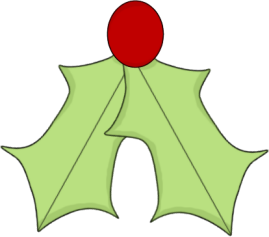 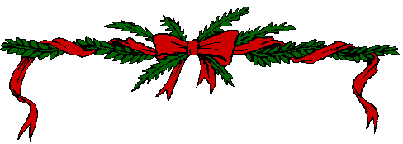 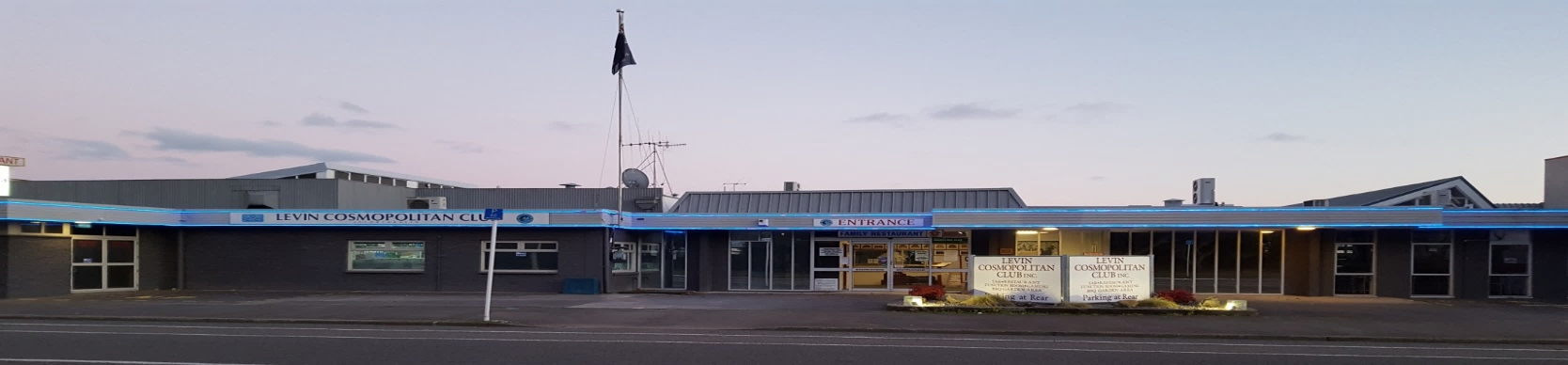 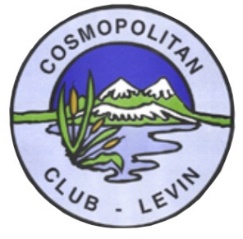 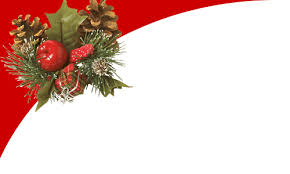 President’s Christmas MessageTogether with the members of the Executive Committee, I extend warm Christmas Greetings to all members, the staff, and your families, with good wishes that 2020 and the years ahead will be healthy, happy and prosperous for us all.I especially extend kindest thoughts to those who may have been unwell, and to those who sadly have experienced personal sorrow and grief during the year.Please take care, stay safe, rest up and enjoy this Christmas time with loved ones.Best wishes everyone for a Merry Christmas and a magnificent New Year.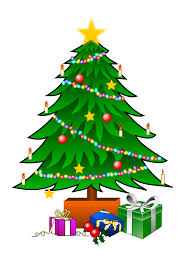 Bruce McCarrisonPresidentChildren’s Xmas PartyA big thank you to Lisa and Jo-Ann for organising the Kid’s Xmas Party, and for all the helpers on the day.  The children (around 70 – 80 I’m told) I’m sure enjoyed themselves, with the fun games, food & drinks, and of course the arrival of the “Big Man Santa” himself, along with presents.  Well done everyone.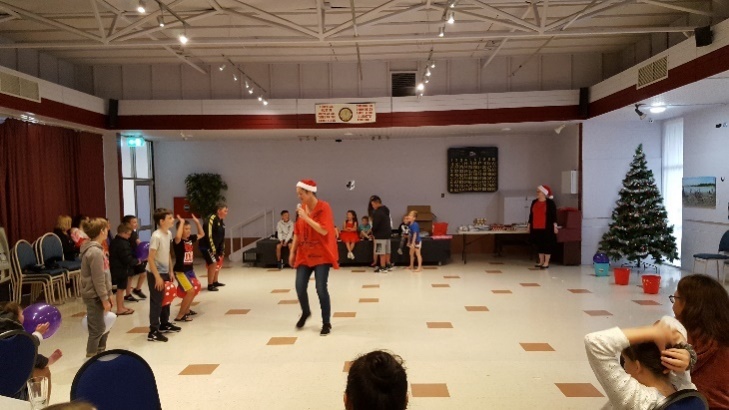 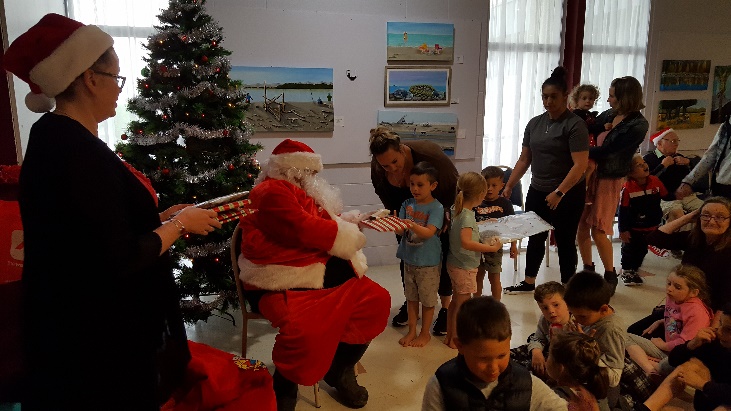 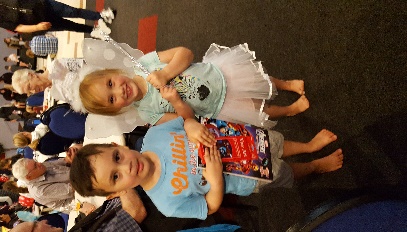 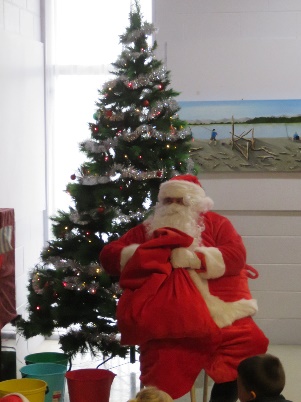 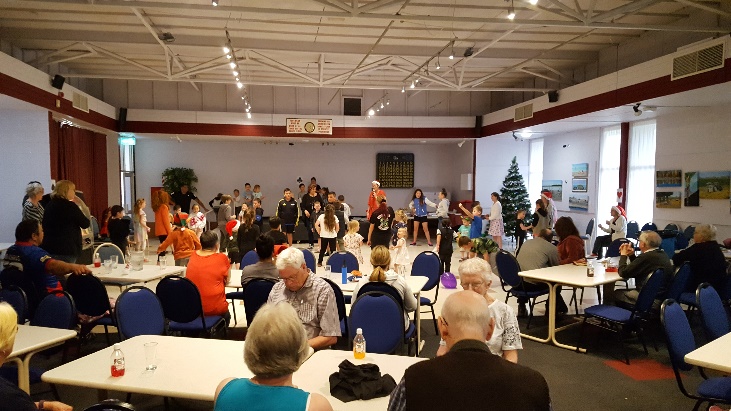 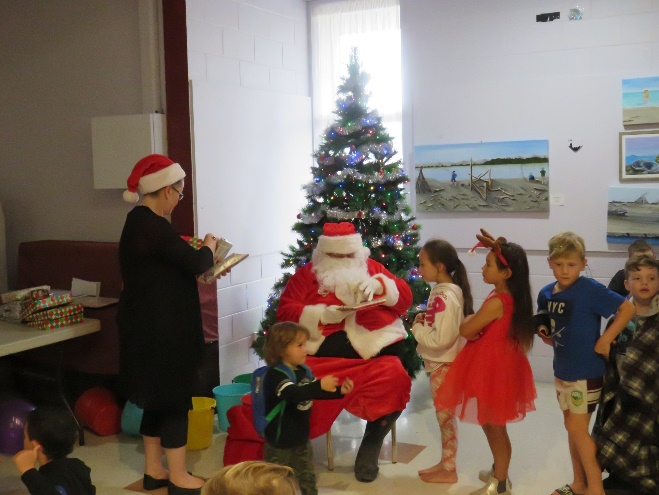 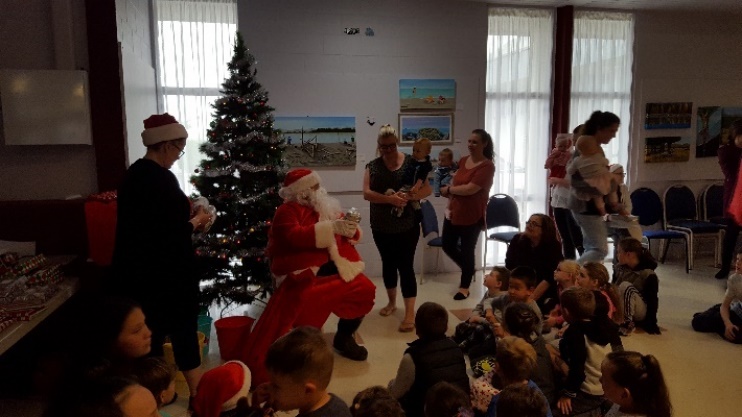 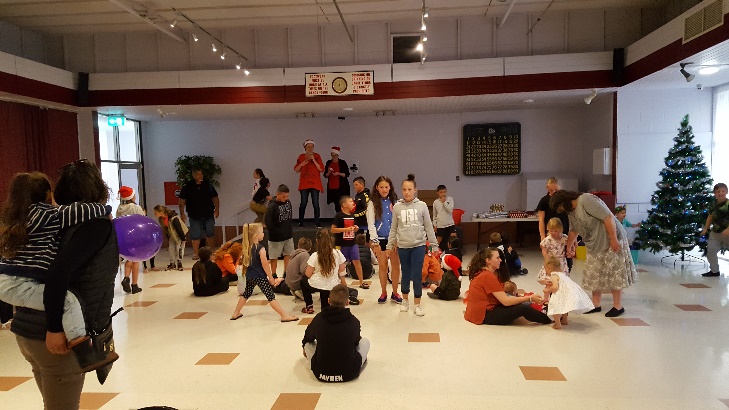 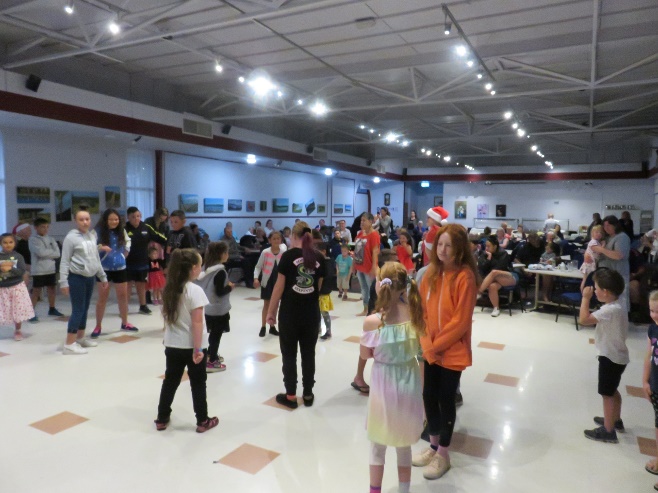 Christmas Raffle Results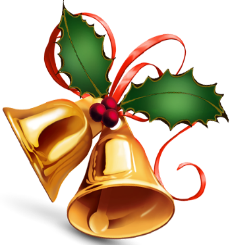 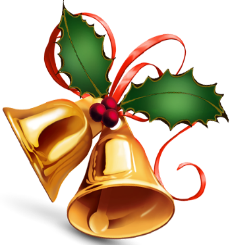 Congratulations to the following winners of the Christmas Raffle:	Kim Williams				2 x Chickens	Bruce	McCarrison				$100 CashJim Heald					Christmas HamDana	Boleyn				$50 Meal VoucherMike O’Malley				3 x ChickensStu Cleland					Christmas TurkeyFelicity Apperley				$50 Bar TabSteve Williams				$100 Bar TabArchie Graham				Christmas TurkeyBillie Paki					Christmas HamSkippy					Handy HeaterYvonne King					Christmas HamperLevin Cossie Ham & Chicken Pool Night – Prizewinners	Harvie					Chicken	Margaret					Ham			Michelle					Chicken	Craig						$20 Bar Tab & Ham	Rocky						Chicken	Knox						$20 Bar Tab & Ham	Billy						Chicken	Dave						Ham	Stan						Ham	Woody					Chicken		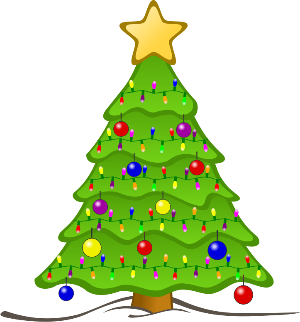 Remembrance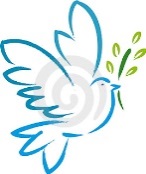 It is with great sadness that we farewell the following members:Gregory (George) Skeet		Member since July 2000Craig Linton		Member since July 2018Dave Wishart		Member since October 2006Our thoughts and condolences go out to their families and friends.Seniors Adjunct2019 has come to an end, we had our final Club day on the 4th December.  A novelty afternoon was organised for the indoor bowls.  Thanks to Graeme, Ann and David for putting on a good afternoon with lots of fun.  Prizes were awarded to the top four teams.Housie was held with a good attendance.  We’d like to thank Joon and Carole for giving up their time to call.Our final event for the year will be our Christmas lunch being held on the 11th December.We must thank Robyn for organising the indoor bowls so well and Heather for the Housie.  Without their help these events would not be the success they are.Our first day for 2020 will be the 15th January, which will also be our first Housie day for the year.  Our barbeque will be on the 29th January.  Details will follow in the New Year.I would like to take this opportunity to wish all our members a Happy Holiday period.  Take care of yourselves and we will see you in the New Year.Pat PerrinSeniors Vice President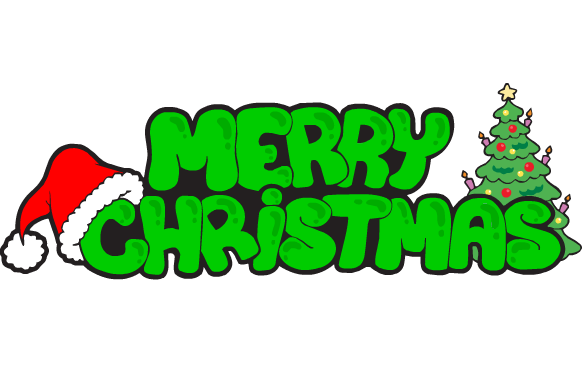 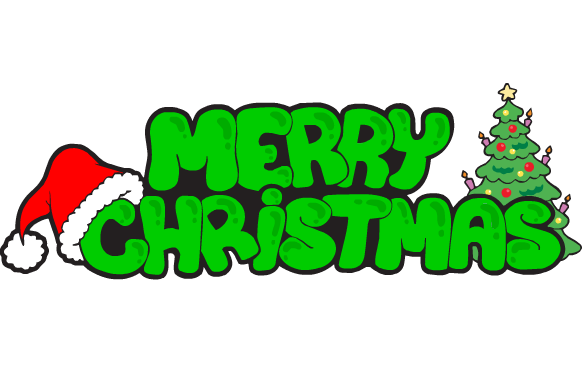 Outdoor Bowls Adjunct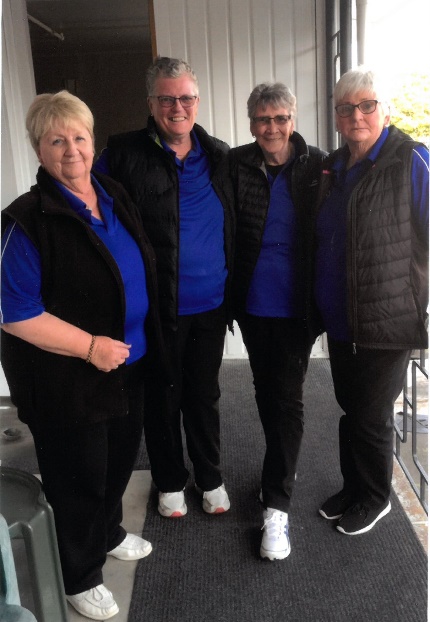   Bea Gray, Viv Hudson, Dot Collis & Babs Hirini	 These ladies recently attended the Tokoroa Outdoor  Bowls Tournament. They were rained off the first day  and only managed one win and played in the  consolation and had one win.  They enjoyed the trip and  playing in the tournament.  Please note they are wearing  the new Cossie shirts.  Well done Ladies!!Table & Chairs For Sale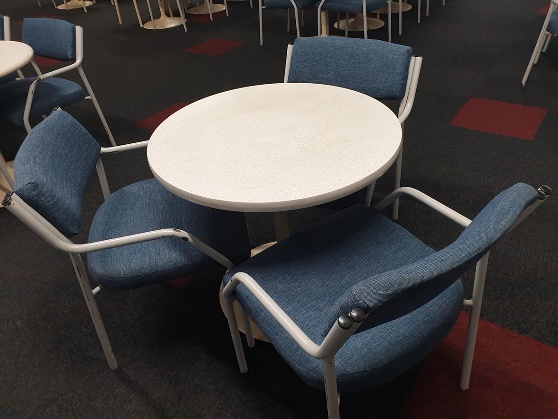 We still have available for purchase, sets of a small round table & 3 chairs – please see Jacqui in the office if you are interested in purchasing for $100.Free FreeAnyone and Everyone is welcome to enjoy the contents of our takeaway shelf situated in the members lounge near to the start of the dart boards, which has a fantastic selection of donated DVD’s, CD’s and book for you to takeaway.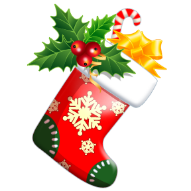 New FurnitureThe club is looking amazing, if you haven’t been in for a while, come and see!!We have new leaners and bar stools, as well as new tables and chairs for the members’ lounge as well as new tables and chairs in the Restaurant.  Wow, so modern and very comfortable.  We’ll be replacing the Hudson Room tables and chairs in the New Year.Please note:  There is no reserving seats in the Club – it’s first in, first seated.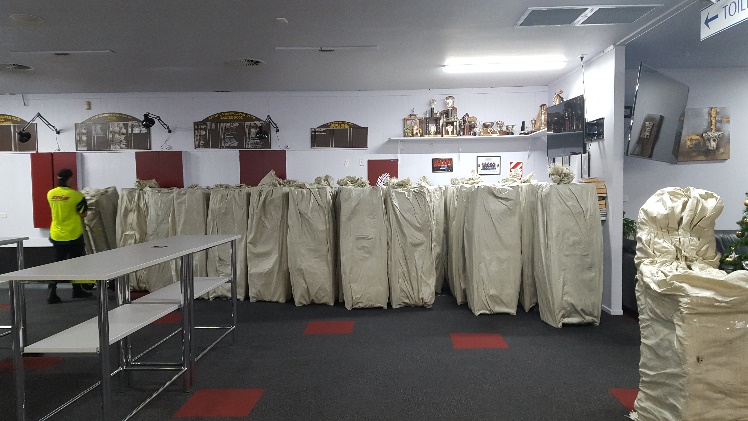 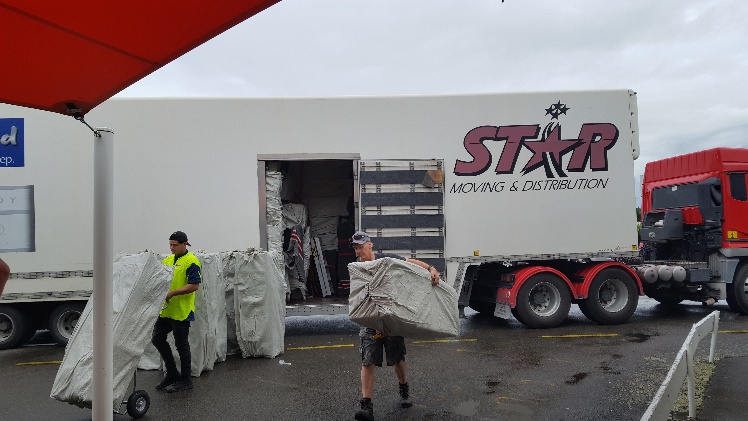 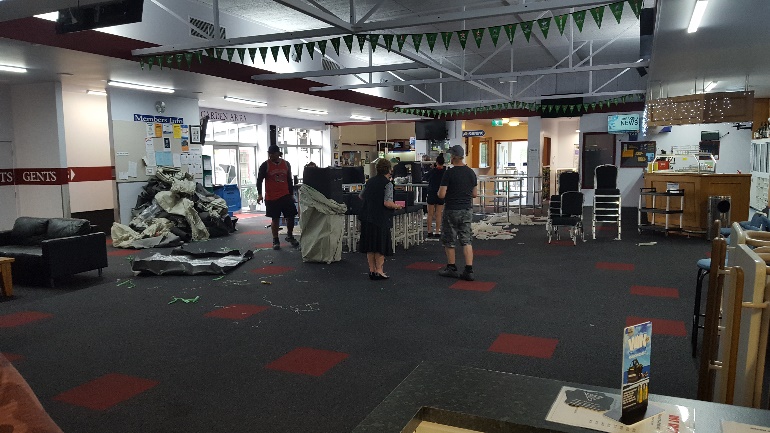 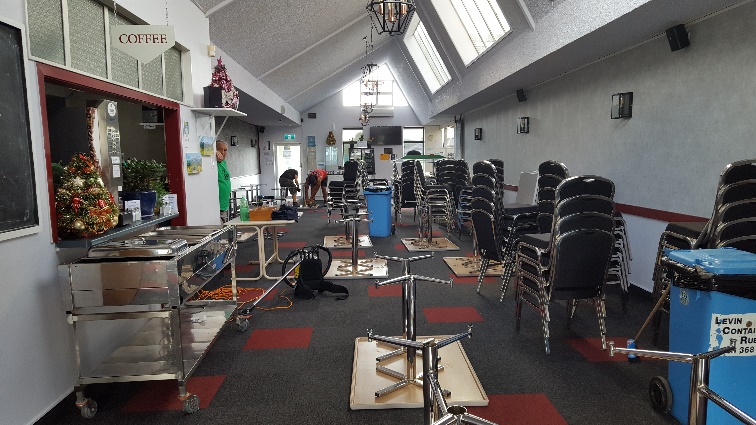 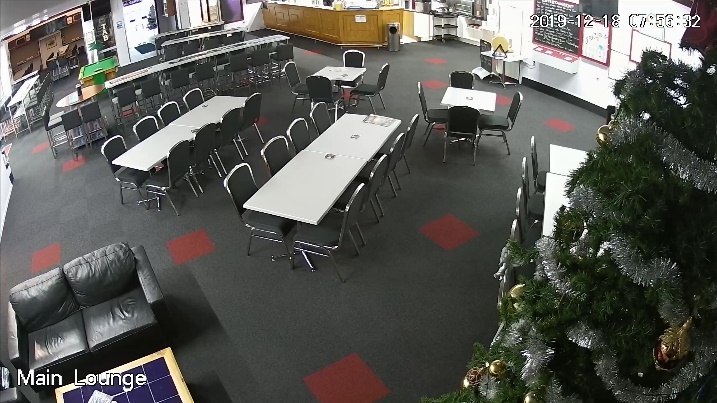 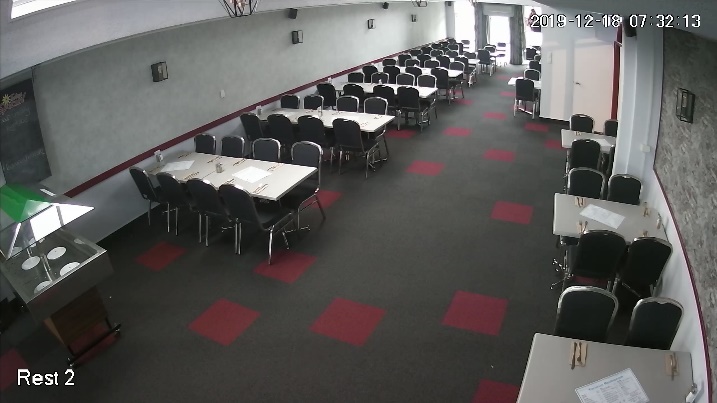 The Christmas spirit has arrived at the Cossie!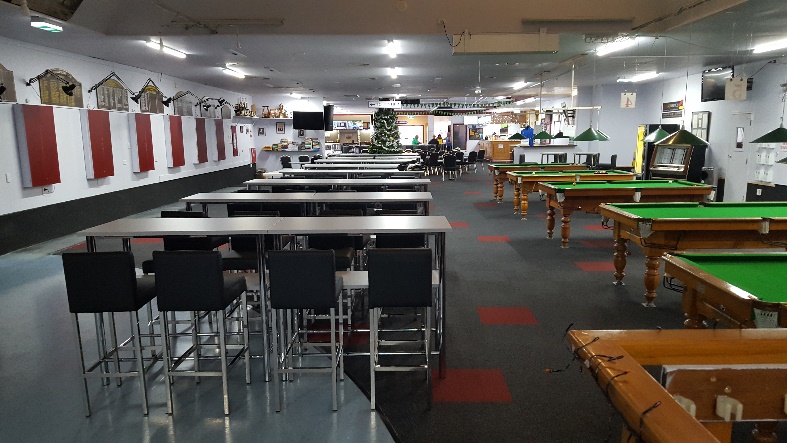 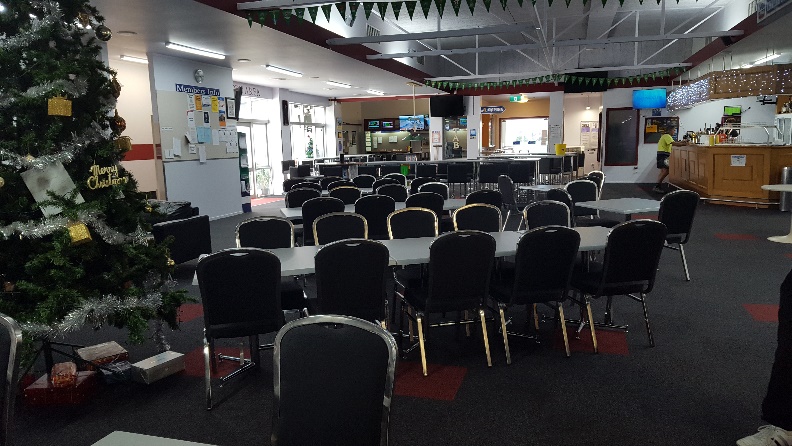 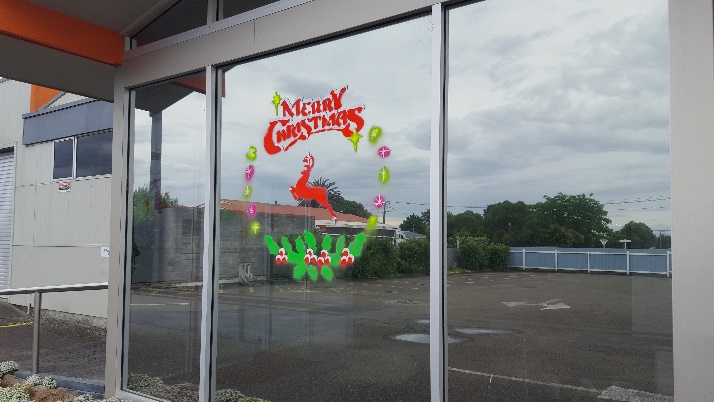 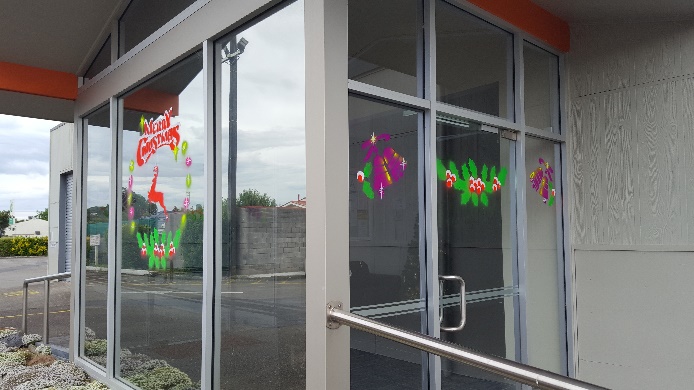 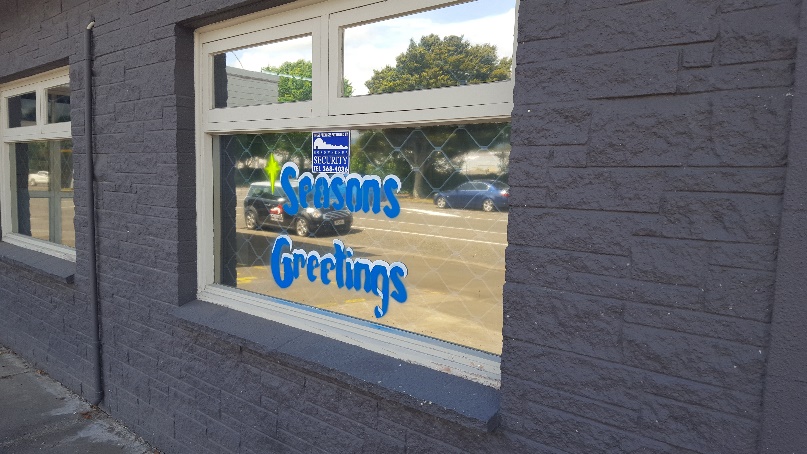 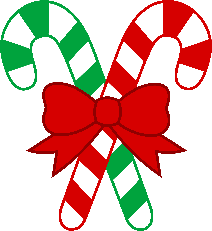 FoodbankWe would just like to thank everyone who contributed to our Foodbank this year.  The collection was picked up on Friday 13th and they were very thankful to the members and Club for our generous donation.  (I apologise that I didn’t get a photo of our collection this year.)Up Coming EventsFriday 20th Dec		Karaoke with Trevor 8pmSaturday 21st Dec		Karaoke with Hendrix 8pmSunday 22nd Dec		Country & Variety Music Club 1pm – 5pmSaturday 28th Dec		Live Band: Freedom Express (3 Pce) 9pmTuesday 31st Dec		Live Band: Freedom Express (4 Pce) 9pmWednesday 1st Jan		Double Blend (Geoff & Teresa) 1pm – 5pmSaturday 4th January         Karaoke with Hendrix 8pmSaturday 11th January       Band Jamm 6pmSaturday 18th January       Spiritual Fair 9am – 4pmSaturday 25th January	Fundraiser Entertainment Show 7.30pm $20 per ticket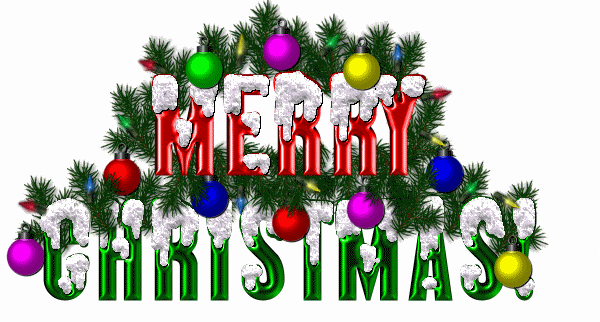 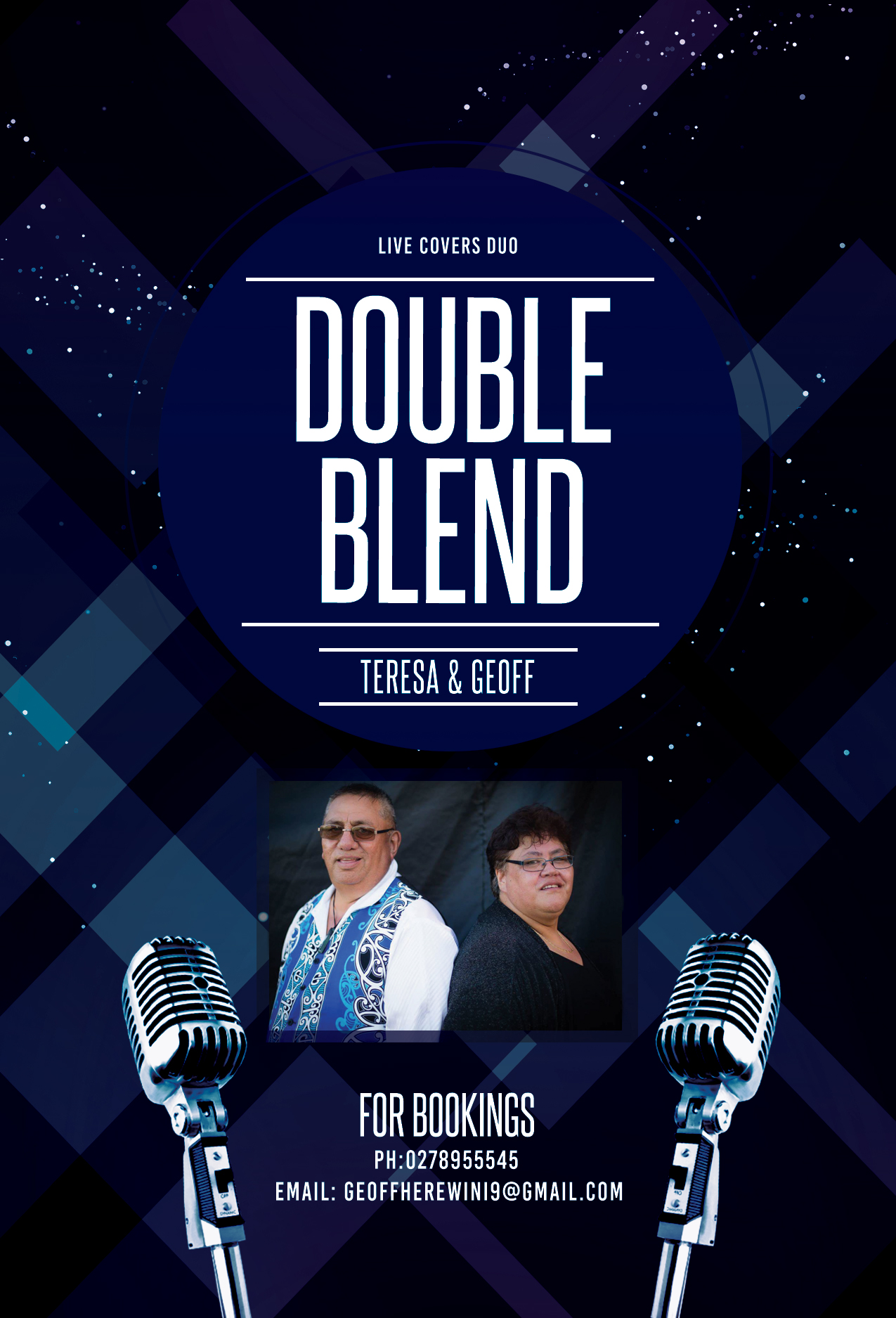 !!New Years Day!!Levin Cosmopolitan Club     1pm to 5pmMembers, Affiliated Members & Guests Welcome